春 暉 旅 行 社 股 份 有 限 公 司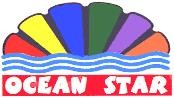 SUNRISE EXPRESS TRAVEL SERVICE CO.,LTD.                                          統一編號：16774819  交觀甲 6060 品保 1116	104083 台北市民生東路三段 15 號 4  樓電話:(02)2505-0777	＊資料填寫完畢後，請回傳至 : 2508-0770【自由行或訂房作業同意書】TO：	小姐/先生加購內容:1.旅客欲參加本公司自由行旅遊商品(俗稱「機加酒」)，已詳細閱讀並確認本公司網站中關於本商品【行程表】內容，並同意本公司為旅客進行機位/住房代訂服務，相關程序如下：旅客繳納商品總價(□	％；□100％註)即新台幣	_元整作為自由行商品代訂作業金(下稱作業金)，即為旅客進行機位/住房代訂作業之服務費用，作業金非定金，本公司不因旅客繳納作業金對旅客負取得機位/住房義務。如本公司無法為旅客完成代訂服務，本公司同意旅客可選擇「參加其他自由行商品」或「要求全額退還作業金」，不收取任何費用。註：收取商品總價100％為作業金理由，乃因本公司為旅客代訂時間，已近出發日期(七個工作日內)或為旺季、展覽會議期間或遇當地各式慶典活動情形，航空公司/飯店業者要求支付100％全額以確保旅客成行/入住，本公司即會向旅客收取商品總價100％作業金。本公司將以EMAIL/簡訊於2個工作日內回覆旅客代訂結果，經回覆代訂完成，雙方間自由行旅遊商品交易始生效力(提高商品總價情形，另需旅客同意)，旅客除受民法等保護外，作業金將自動轉為商品總價一部， 旅客即應於取得「商品確認單」後，繳清其餘費用(後續將由本公司業務專員與您聯繫以完成後續程序)。▓自由行商品如有行程安排，為保障雙方權益，將另簽立觀光局【國外/國內個別旅遊定型化契約書】。自由行商品交易生效後，旅客臨時取消、更改或未入住，本公司將依下述 2.計算違約費用，並將收取旅客作業金作為違約金部分。《 ＊立同意書人必需為旅客本人或其中之一， 填畢後請盡速回傳以便作業進行!!	》※立同意書人(代表)簽名	聯絡電話 	(若未滿 20 歲需經法定代理人簽名同意)＊＊＊＊＊＊＊＊＊＊＊＊＊＊＊＊＊＊＊＊＊＊＊＊＊＊＊＊＊＊＊＊＊＊＊＊＊＊＊＊＊＊＊＊＊＊＊＊＊＊＊＊＊＊＊＊＊＊＊＊＊＊＊＊＊＊訂單編號:訂單編號:訂單編號:訂單編號:預定出國日期:預定出國日期:預定出國日期:商品內容:商品內容:商品內容:商品內容:商品內容:商品內容:商品內容:旅客訂房記錄旅客訂房記錄旅客姓名（護照上中/英文姓名）:旅客姓名（護照上中/英文姓名）:旅客姓名（護照上中/英文姓名）:旅客姓名（護照上中/英文姓名）:旅客姓名（護照上中/英文姓名）:優先順序城	市酒店名稱入住日期 入住/退房(Check-in/Check-out)入住日期 入住/退房(Check-in/Check-out)房數/型售價優先順序城	市酒店名稱到/離 航班到/離 航班房數/型售價航班航班航班航班航班航班